Утверждено распоряжением Контрольно-счетной палаты г. Владикавказ от 14.04.2020 № 74-рЗаключение № 30  от 14.04.2020 г.на проект постановления АМС г. Владикавказа «О внесении изменений в постановление администрации местного самоуправления г. Владикавказа от 30.03.2018 № 309 «Об утверждении муниципальной программы «Формирование современной городской среды на территории муниципального образования г. Владикавказ на 2018-2024 годы»1. Основание для проведения экспертно-аналитического мероприятия: пункт 2.7 Плана работы Контрольно-счетной палаты муниципального образования город Владикавказ (Дзауджикау) на 2020 год, распоряжение Контрольно-счетной палаты г. Владикавказ от 07.04.2020 № 73-р «О проведении экспертно-аналитического мероприятия «Экспертиза проекта постановления АМС г. Владикавказа «О внесении изменений в постановление администрации местного самоуправления г. Владикавказа от 30.03.2018 № 309 «Об утверждении муниципальной программы «Формирование современной городской среды на территории муниципального образования г. Владикавказ на 2018-2024 годы».2. Цель экспертно-аналитического мероприятия: проверка на предмет соответствия требованиям федеральных законов, иных нормативных правовых актов Российской Федерации, законов и нормативных правовых актов Республики Северная Осетия-Алания, муниципальных правовых актов муниципального образования г. Владикавказ (Дзауджикау).3. Предмет экспертно-аналитического мероприятия: экспертиза проекта постановления АМС г. Владикавказа «О внесении изменений в постановление администрации местного самоуправления г. Владикавказа от 30.03.2018 № 309 «Об утверждении муниципальной программы «Формирование современной городской среды на территории муниципального образования г. Владикавказ на 2018-2024 годы».4. Перечень нормативных правовых актов, использованных и проанализированных в процессе проведения экспертно-аналитического мероприятия:Бюджетный кодекс РФ, Федеральный закон от 25.12.2008 № 273-ФЗ 
«О противодействии коррупции», Федеральный закон от 17.07.2009 № 172-ФЗ «Об антикоррупционной экспертизе нормативных правовых актов и проектов нормативных правовых актов», Методика проведения антикоррупционной экспертизы нормативных правовых актов и проектов нормативных правовых актов, утвержденная постановлением Правительства Российской Федерации от 26.02.2010 № 96, Закон Республики Северная Осетия-Алания от 15.06.2009 
№ 16-РЗ «О противодействии коррупции в Республике Северная Осетия-Алания», Устав муниципального образования г. Владикавказ (Дзауджикау), решение Собрания представителей г. Владикавказ от 28.02.2020 № 7/1 «О внесении изменений в решение Собрания представителей г. Владикавказ от 27.12.2019 № 6/53 «О бюджете муниципального образования г. Владикавказ на 2020 год и на плановый период 2021 и 2022 годов», Соглашение о предоставлении в 2020 году субсидии из республиканского бюджета бюджету муниципального образования г. Владикавказ Республики Северная Осетия-Алания на поддержку муниципальной программы формирования современной городской среды от 17.01.2020 № 90701000-1-2020-001, Порядок разработки и мониторинга исполнения муниципальных программ и ведомственных целевых программ г. Владикавказа, утвержденный постановлением АМС г. Владикавказа от 23.05.2016 № 721.5. Сроки проведения экспертно-аналитического мероприятия с 07.04.2020 по 14.04.2020.6. Результаты экспертно-аналитического мероприятия:Проект постановления АМС г. Владикавказа «О внесении изменений в постановление администрации местного самоуправления г. Владикавказа от 30.03.2018 № 309 «Об утверждении муниципальной программы «Формирование современной городской среды на территории муниципального образования г. Владикавказ на 2018-2024 годы» (далее – проект) в Контрольно-счетную палату г. Владикавказ направлен Управлением благоустройства и озеленения АМС г. Владикавказа 30.03.2020 (исх. № 16/135).Пунктом 1 проекта постановления АМС г. Владикавказа «О внесении изменений в постановление администрации местного самоуправления г. Владикавказа от 30.03.2018 № 309 «Об утверждении муниципальной программы «Формирование современной городской среды на территории муниципального образования г. Владикавказ на 2018-2024 годы» предусмотрено внесение изменений в муниципальную программу «Формирование современной городской среды на территории муниципального образования г. Владикавказ на 2018-2024 годы». Изменения вносятся в соответствии с решением Собрания представителей г. Владикавказ от 28.02.2020 № 7/1 «О внесении изменений в решение Собрания представителей г. Владикавказ от 27.12.2019 № 6/53 «О бюджете муниципального образования г. Владикавказ на 2020 год и на плановый период 2021 и 2022 годов». С учетом изменений объем финансирования в рамках муниципальной программы «Формирование современной городской среды на территории муниципального образования г. Владикавказ на 2018-2024 годы» составит 692 769,7 тыс. рублей.Целью муниципальной программы «Формирование современной городской среды на территории муниципального образования г. Владикавказ на 2018-2024 годы» является повышение уровня комфортности жизнедеятельности граждан посредством благоустройства дворовых территорий.7. Выводы: Каких-либо коррупциогенных факторов в рассматриваемом проекте не выявлено.Таким образом, Контрольно-счетная палата г. Владикавказ считает, что проект постановления АМС г. Владикавказа «О внесении изменений в постановление АМС г. Владикавказа от 30.03.2018 № 309 «Об утверждении муниципальной программы «Формирование современной городской среды на территории муниципального образования г. Владикавказ на 2018-2024 годы» может быть рекомендован к рассмотрению.Аудитор                                                                                                                                                А.Икаев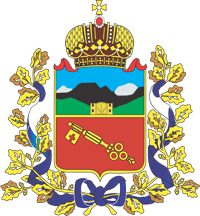 Республика Северная Осетия-АланияКОНТРОЛЬНО-СЧЕТНАЯ ПАЛАТАМУНИЦИПАЛЬНОГО ОБРАЗОВАНИЯ ГОРОД ВЛАДИКАВКАЗ (ДЗАУДЖИКАУ)Республика Северная Осетия-АланияКОНТРОЛЬНО-СЧЕТНАЯ ПАЛАТАМУНИЦИПАЛЬНОГО ОБРАЗОВАНИЯ ГОРОД ВЛАДИКАВКАЗ (ДЗАУДЖИКАУ)Республика Северная Осетия-АланияКОНТРОЛЬНО-СЧЕТНАЯ ПАЛАТАМУНИЦИПАЛЬНОГО ОБРАЗОВАНИЯ ГОРОД ВЛАДИКАВКАЗ (ДЗАУДЖИКАУ)